«УТВЕРЖДАЮ»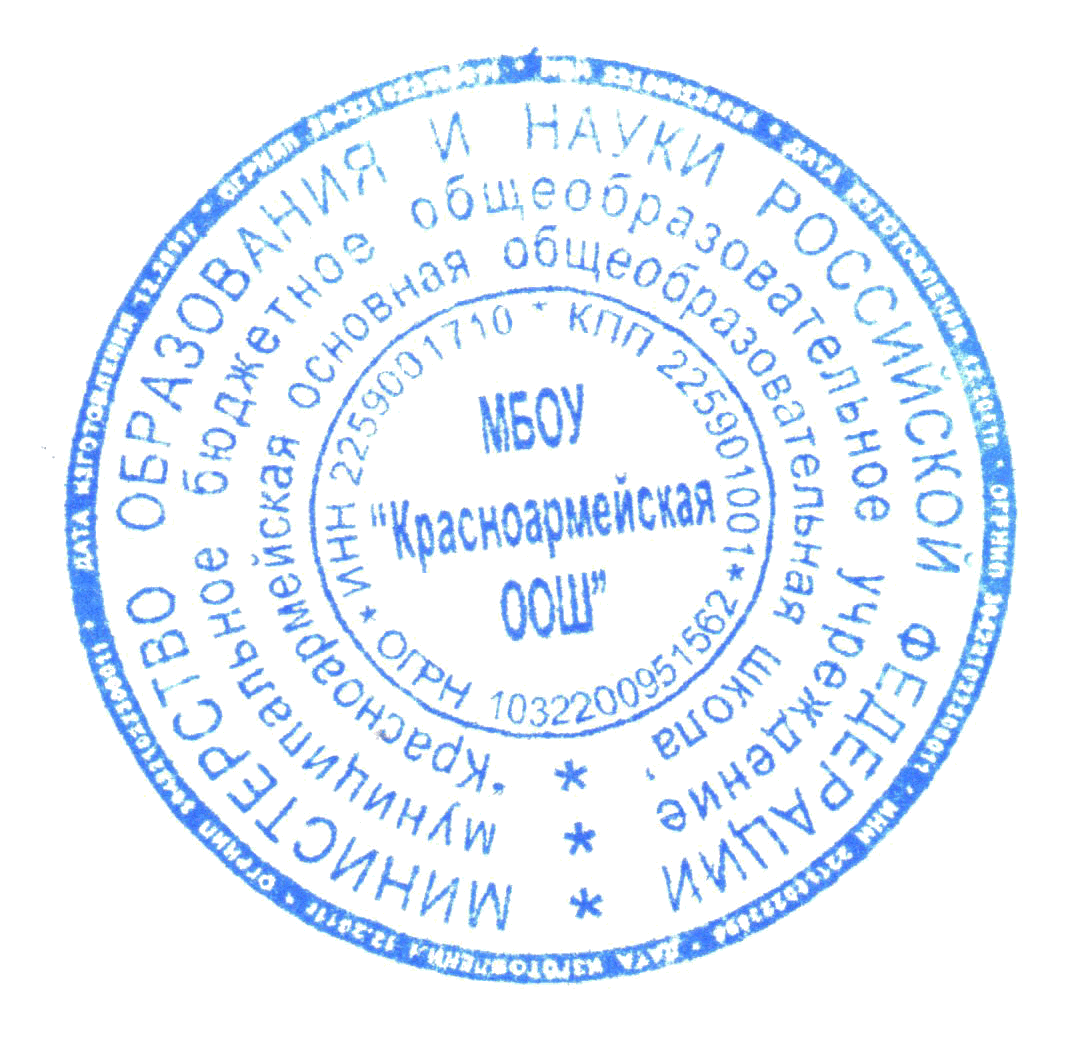 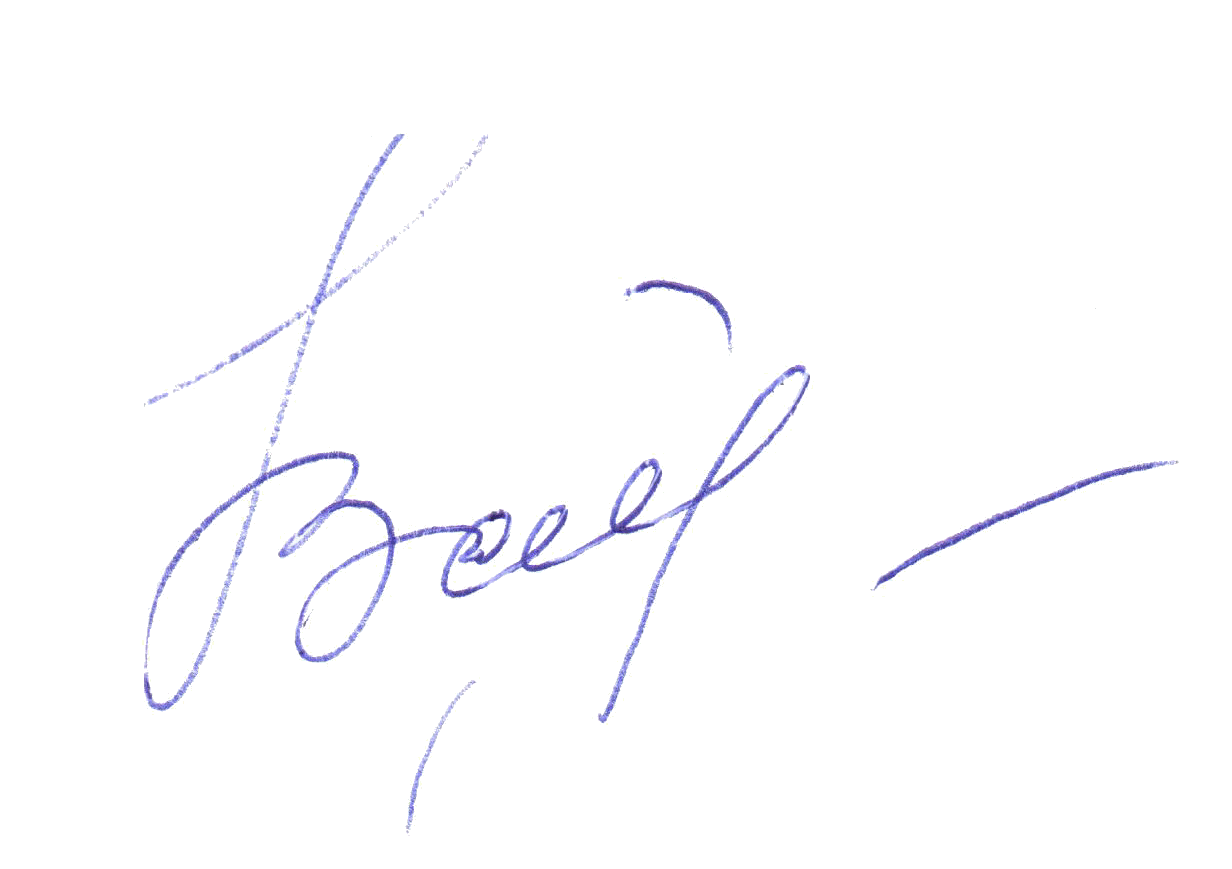 Директор школы_______________План воспитательной работына 2016 – 2017 учебный годРабота с родителямиСодержание работыКлассСрокиОтветственныеРабота с учащимисяРабота с учащимисяРабота с учащимисяРабота с учащимисяВыпуск газеты «Скоро в школу»августорганизаторПодготовка к проведению линейкиавгусторганизаторТоржественная линейка «Здравствуй, школа!»сентябрьорганизаторОформление классных уголков и утверждение плана работы классных коллективовсентябрьорганизаторВыборы мэра «Солнечного городка»сентябрьорганизаторВыборы кабинетов министровсентябрьорганизаторАкция « Найди себя»сентябрьорганизаторОрганизация дежурства по школесентябрьорганизаторПроведение учений «Противопожарная безопасность»1-9сентябрьклассные руководителиТематические классные часы: « Я гражданин России»1-9сентябрьклассные руководителиНеделя добрых дел: 1) уборка территории школы; 2) озеленение школы и классаадминистрация школы, Совет школы «Осенний бал»Праздник сюрпризов «Спасибо Вам, учителя!»1-9октябрьорганизаторКросс «Золотая осень»1-9октябрьучитель физкультурыУстный журнал «Береги здоровье смолоду!»1-9октябрьнаркоотряд «Надежда»Праздник «Плоды осени»5-9октябрьорганизатор, СДК, Совет школы1.День Матери1-9ноябрьорганизатор, СДК, Совет школыВнеклассное мероприятие «Я и закон»5-9ноябрьорганизаторАкция «Птицы – наши друзья»- изготовление и обслуживание кормушек1-5ноябрьорганизаторЛекция «СПИД болезнь души»5-9декабрьФАПТематические классные часы «Твои права и обязанности в школе»5-9декабрьклассные руководителиОформление уголка «НЕТ вредным привычкам»декабрьорганизатор, наркоотряд «Надежда»Рождество Христово, проведение праздника1-9декабрьорганизатор, Совет школыПожарная безопасность при проведении новогодних праздниковдекабрьадминистрация школыТеатрализованные новогодние праздникидекабрьадминистрация школыСтроительство снежного городкаянварьадминистрация школы, Совет школыКонкурс – соревнование «День зелёного огонька»1-9январьорганизаторПроведение недели: «Я выбираю ЗОЖ»1-9январьорганизатор, Совет школы, учитель физкультурыКТД «День святого Валентина»5-9февральорганизаторКонкурсная программа «Добры молодцы»1-9февральучитель физкультуры, организаторАнтинаркотическая акция «Родительский урок»1-9февральнаркоотряд «Надежда», организатор Районный конкурс «Жар птица»февральорганизатор, Совет школыПраздник 8 Марта «Милая, нежная, славная…Как мне тебя называть?»1-9марторганизаторСмотр художественной самодеятельностимарторганизатор, Совет школы, СДКШкольная военно – спортивная игра «Зарница»5-9мартучитель физкультуры, организаторВолонтерская акция, приуроченная к дню воссоединения Крыма с Россией1-9Организатор, СДКВнеклассное мероприятие «Здоровье – богатство во все времена»1-9апрельорганизаторВыпуск экологических листовок 1-9апрельорганизаторДень Земли5-9апрельорганизатор,классные руководителиДень Здоровья1-9апрельорганизатор, учитель физкультуры, Совет школыДень борьбы с курением5-9апрельФАПАкция «Птицы – наши друзья!»- изготовление скворечников1-5апрельорганизаторНеделя добрых дел: 1) уборка территории школы; 2) озеленение школы и класса1-9апрельадминистрация школы, Совет школыВсероссийская патриотическая акция « Георгиевская ленточка»1-9Организатор, классные руководителиВсероссийская акция «письмо победы»1-9Организатор, классные руководители«Мы не забудем эти годы…» - выпуск газет и рисунков о ВОВ1-9майорганизаторВечер инсценированной песни, посвящённый Дню Победы1-9майорганизатор,учитель истории, Совет школыДень семьи «Мама, папа, я – спортивная семья»1-9майорганизатор, Совет школы, учитель физкультурыПрощание с начальной школой1майклассный руководительПраздник последнего звонка «Звени звонок, вещай судьбы начало!»майорганизаторПраздник детства 1-9июньорганизатор, Совет школы, учитель физкультурыОрганизация летней трудовой четвертииюньадминистрация школыВыпускной балиюньорганизаторИндивидуальное трудоустройствоиюньОрганизация работы трудовых отрядовиюньадминистрация школы№Вид деятельностиОрганизационная работа, учебная деятельностьОрганизационная работа, учебная деятельность1.Выявить и взять на учёт неблагополучные семьи.2.Совместная работа с родителями по выявлению детей, подростков, склонных к употреблению токсичных и наркотических веществ.3.Индивидуальные встречи с учителями – предметниками.4.Посещение уроков (родителями).5.Классные часы с приглашением родителей.6.Заседание малых педсоветов с приглашением родителей.7.Посещение семей учащихся.ДосугДосуг1.Организация экскурсий, походов.2.Подготовка и проведение новогодних праздников.3.Строительство снежного городка.4.День Здоровья.5.Акция «Птицы – наши друзья»Материальное обеспечениеМатериальное обеспечение1.Сбор добровольных пожертвований на нужды школы.2.Ремонт кабинетов.